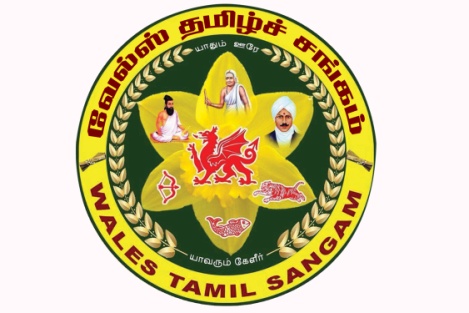 Invites you to Participate in the “Children’s Day Celebration 2017” Featuring a unique promotion of Children’s Chess for Social Change Supported by 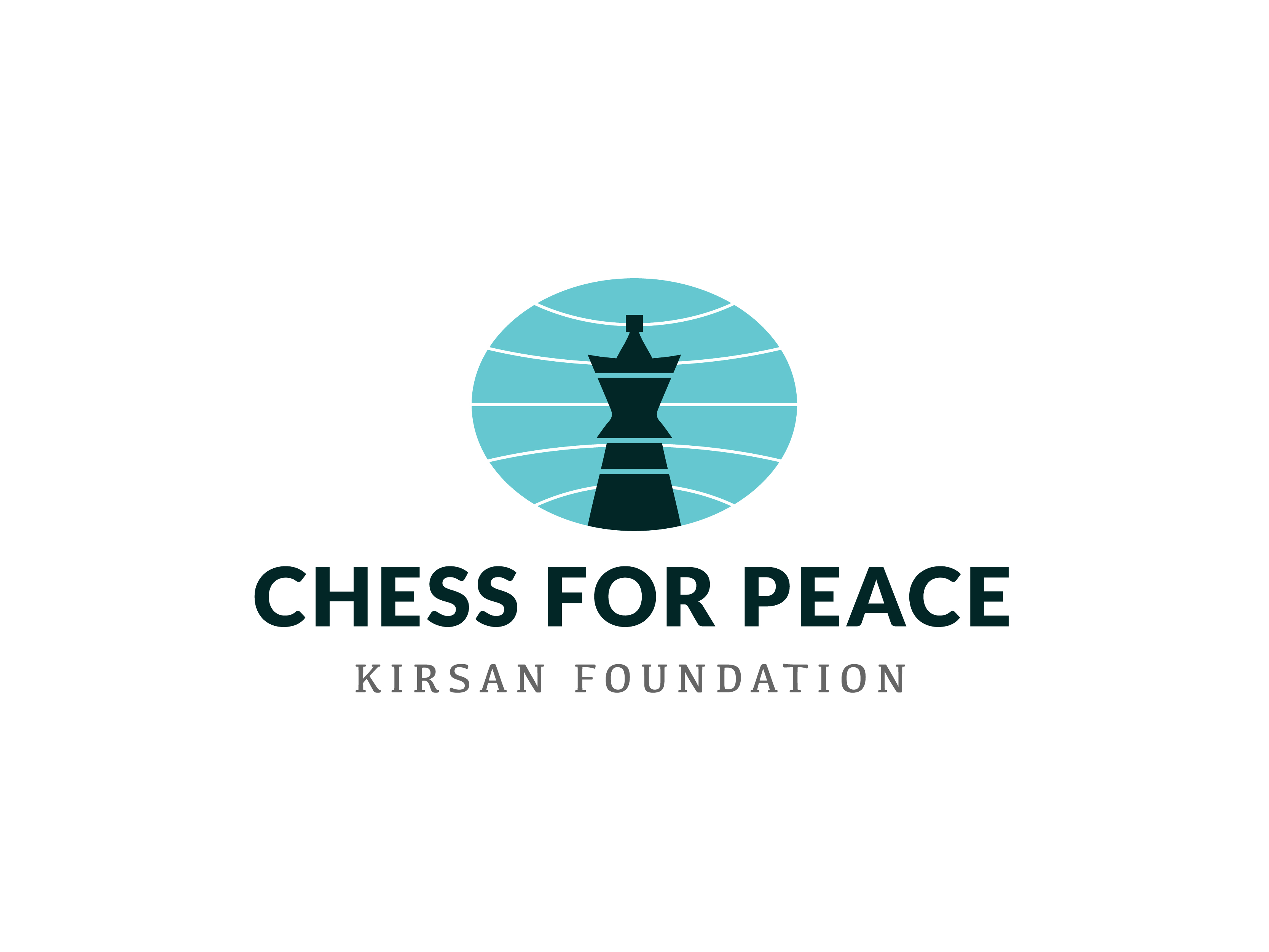 Also including - A Special Thematic Chess Exhibition Exclusively Designed for engaging Welsh Juniors and children invited from all over the UK! Wednesday 15th November 2017, 1.30 PM – 7.30 PMVenue: Cardiff Bay (At Multiple Locations in Cardiff Bay) The event is a special promotion for the Children from UK, who have a special interest in becoming an advocator for Chess for Peace.We will have couple of special Peace-Walk from “Mahatma Gandhi Statue” to “Welsh Assembly Building” in “Cardiff Bay”, after we launch the “Chess for Peace”. Kirsan Ilyumzhinov, President of FIDE (World Chess Federation) will join the peace-walk to support the initiatives for Chess-for-Peace.  Programme Schedule:A Special Launch for Chess for Autism project - 1:30 PMRegistration starts at 1:45 PMIn the Afternoon (2:00 PM), a thematic tournament will be organised, with the starting position which will be from 10th move position (picked at random from the 16 games played in the World Chess Championship, New York 2016). Study the World Championship Games (http://www.chessgames.com/perl/chess.pl?tid=88069). Time Control: It is 6 rounds (11 minute each + 20 second bonus time per move to celebrate 20th November – The Universal Children’s Day.)20 players will then be invited to play in the simultaneous chess exhibition given by distinguished chess celebrity. He is well-known for beating Gary Kasparov!!The Peace-Walk (4:00PM) from “Mahatma Gandhi Statue” to “Welsh Assembly Building” in “Cardiff Bay”, after we launch the “Chess for Peace”. Kirsan Ilyumzhinov, President of FIDE (World Chess Federation) will join the peace-walk to support the initiatives for Chess-for-Peace.  The evening (6:00 PM) is the grand launch of “Chess for Peace!” transforming the global reach and the vision of “Chess-in-Schools” for promoting social projects for children. We will launch the set of competitions for children. A special briefing for “Chess-for-Peace Scholarship” for children will also be made. SPECIAL PRIZES: Thematic tournament prizes will be distributed alongside the launch of “Chess for Peace” and every participant will receive a certificate of appreciation signed by Mr. Kirsan Ilyumzhinov, FIDE President. REGISTRATION: Send in your confirmation and register your interest by email. We are happy to send your school the letter to your school for requesting your participation and you can then attend this special event along with your parent or schoolteacher – No Entry fees.CLOSING DATE: Sunday 12th November 2017. Schools of all participants will be informed by 13th November. Email all queries to (ChildrensDayNChess@gmail.com)      Consent on the Photographs: Email to (ChildrensDayNChess@gmail.com)                                                                                                                                                                                                                                                                                                                                                                                                                                                                                                                                                                                                                                                                                                                                                                                                                                                                                                                                                                                                                                                                                                                                                                                                                                                                                                                                                                                                                                                                                                                                                                                                                                                                                                                                                                                                                                                                                                                                                                                                                                                                                                                                                                                                                                                                                                                                                                          